Informacja o zgłoszeniuinstalowania, o którym mowa w art. 29 ust. 3 pkt 3 lit. d Garwolin dnia 08.03.2022 r.B.6743.231.2022.RBI n f o r m a c  j ao dokonaniu zgłoszeniaZgodnie z art. 30a pkt 1 ustawy z dnia 7 lipca 1994 roku – Prawo budowlane (tekst jednolity Dz.U. z 2021 roku, poz. 2351 z późn. zm.) informuje, że w Starostwie Powiatowym w Garwolinie w dniu 7 marca 2022 roku ZOSTAŁO DORĘCZONE (ZŁOŻONE) przez Wspólnotę Mieszkaniową w Garwolinie ZGŁOSZENIE DOTYCZĄCE ZAMIARU PRZYSTĄPIENIA DO BUDOWY INSTALACJI GAZOWEJ DLA KOTŁOWNI GAZOWEJ W BUDYNKU MIESZKALNYM WIELORODZINNYM ZLOKALIZOWANYM NA DZIAŁCE NR 892/6 POŁOŻONEJ W MIEJSCOWOŚCI GARWOLIN.- Starosta Powiatu Garwolińskiego 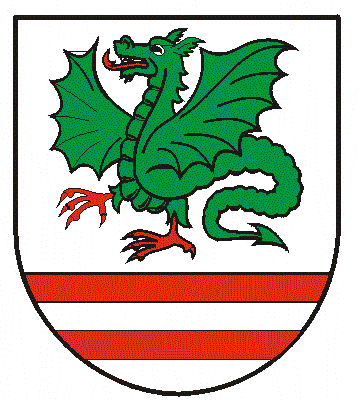 